24 3 2020 GOS mV zvezek odgovori na naslednja vprašanja!Naslov v zvezek: Ali mi hrana lahko škoduje? (pri odg.si lahko pomagaš z besedilom v učbeniku na strani 58, 59)Opiši najpogostejše bolezenske znake, ki se pojavijo, če zaužiješ pokvarjeno hrano.Zakaj je potrebno jogurt shranjevati v hladilniku, špagetov pa ne? Odgovor zapiši.Razmisli, kje doma shranjujete posamezna živila, in dopolni tabelo.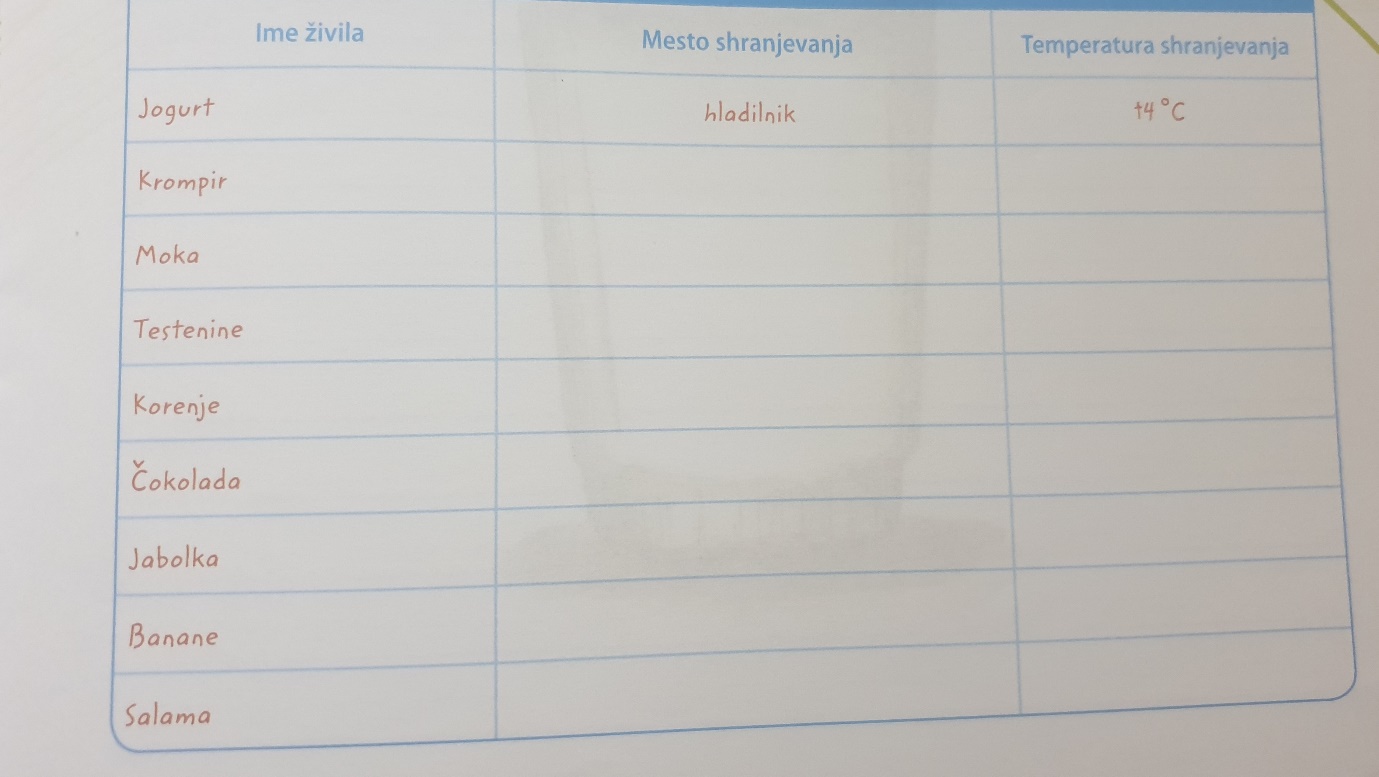 Tabelo preriši v zvezek!